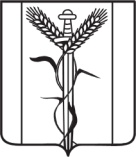 АДМИНИСТРАЦИЯКРАСНОАРМЕЙСКОГО СЕЛЬСКОГО ПОСЕЛЕНИЯ
ЕЙСКОГО РАЙОНАР А С П О Р Я Ж Е Н И Е                                                                  п. КомсомолецО составлении и сроках представления годовой, квартальной, месячной бюджетной и бухгалтерской отчетности об исполнении бюджета Красноармейского сельского поселения Ейского района и муниципальных бюджетных учреждений Красноармейского сельского поселения Ейского района В соответствии со статьей 264.2 Бюджетного кодекса Российской Федерации, приказов Министерства финансов Российской Федерации от 28 декабря 2010 года № 191н «Об утверждении Инструкции о порядке составления и представления годовой, квартальной и месячной отчетности об исполнении бюджетов бюджетной системы Российской Федерации» и от 25 марта 2011года № 33н «Об утверждении Инструкции о порядке составления, представления годовой, квартальной бухгалтерской отчетности государственных (муниципальных) бюджетных и автономных учреждений», в целях составления годовой отчетности об исполнении бюджета  Красноармейского сельского поселения Ейского района и сводной бухгалтерской отчетности муниципальных бюджетных учреждений Красноармейского сельского поселения Ейского района и своевременного представления их в финансовое управление администрации муниципального образования Ейский район:1. Определить порядок составления и перечень форм годовой, квартальной и месячной бюджетной и бухгалтерской отчетности в соответствии с требованиями: - приказа Министерства финансов Российской Федерации от 28 декабря 2010 года № 191нё «Об утверждении Инструкции о порядке составления и представления годовой, квартальной и месячной отчетности об исполнении бюджетов бюджетной системы Российской Федерации» (с учетом изменений) (далее - Инструкция 191н)- для участников бюджетного процесса;- приказа Министерства финансов Российской Федерации от 25 марта 2011года № 33н «Об утверждении Инструкции о порядке составления, представления годовой, квартальной бухгалтерской отчетности государственных (муниципальных) бюджетных и автономных учреждений» (с учетом изменений) - для не участников бюджетного процесса;- приказа Министерства финансов Российской Федерации от 31 декабря 2016г.№ 256н «Об утверждении федерального стандарта бухгалтерского учета для организаций государственного сектора «Концептуальные основы бухгалтерского учета и отчетности организаций государственного сектора»;- приказа Министерства финансов Российской Федерации от 31 декабря 2016 г. № 260н «Об утверждении федерального стандарта бухгалтерского учета для организаций государственного сектора «Представление бухгалтерской (финансовой) отчетности»;- письма Министерства финансов Российской Федерации от                      31 января 2011 года № 06-02-10/3-978 «О порядке заполнения и предоставления Справочной таблицы к отчету об исполнении консолидированного бюджета субъекта Российской Федерации» (с учетом изменений);- письма Федерального казначейства Российской Федерации                       от 11 декабря 2012 года № 42-7.4-05/2.1-704 «О порядке составления и представления финансовыми органами субъектов Российской Федерации Отчета об использовании межбюджетных трансфертов из федерального бюджета субъектами Российской Федерации, муниципальными образованиями и территориальным государственным внебюджетным фондом ф. 0503324» (с учетом изменений). 2. Утвердить  сроки представления  годовой бюджетной и бухгалтерской отчетности, представляемой финансовым отделом администрации Красноармейского сельского поселения Ейского района и  МУ «СДК п. Комсомолец», МУ «Комсомолец» (приложение № 1);3. Начальнику финансового отдела администрации Красноармейского сельского поселения Ейского района организовать работу специалистов, участвующих в приеме бюджетной и бухгалтерской отчетности от МУ «СДК п. Комсомолец», МУ «Комсомолец», с целью обеспечения выполнения ими функций по анализу показателей в формах годовой бюджетной и бухгалтерской отчетности.4. Начальнику и специалистам финансового отдела администрации Красноармейского сельского поселения Ейского района, участвующим в приеме бюджетной и бухгалтерской отчетности:- проанализировать показатели бюджетной и бухгалтерской отчетности и пояснительной записки к ней.5.  Установить сроки представления квартальной бюджетной отчетности и сводной бухгалтерской отчетности бюджетных учреждений согласно приложения № 2.6. Установить сроки представления месячной бюджетной отчетности в согласно приложения № 3.7. Контроль за выполнением настоящего распоряжения возложить на начальника финансового отдела администрации Красноармейского сельского поселения Ейского района. 8. Распоряжение вступает в силу со дня его подписания, и распространяется на правоотношения, возникшие с 1 января 2021 года.Глава Красноармейского  сельского поселения Ейского района                                                                     А.А. БурнаевЛИСТ СОГЛАСОВАНИЯпроекта распоряжения администрации  Красноармейского сельского поселения  Ейского района от_______________ № ___________«О составлении и сроках представления годовой, квартальной, месячной бюджетной и бухгалтерской отчетности об исполнении бюджета Красноармейского сельского поселения Ейского района и муниципальных бюджетных учреждений Красноармейского сельского поселения Ейского района» Проект подготовлен  и внесен:Финансовым отделом Начальник отдела                                                                                 С.А. ИгнашоваПроект согласован:Начальник общего отдела                                                                     Ю.С. ДубовкаПРИЛОЖЕНИЕ № 1к распоряжению администрацииКрасноармейского сельского поселенияЕйского районаот ___________ № ________Сроки и формы представления годовой бюджетной и бухгалтерской отчетности  в 2021 году Срок сдачи годовой отчетности 27 января текущего финансового годаНачальник финансового отдела                                                          С.А. ИгнашоваПРИЛОЖЕНИЕ № 2к распоряжению администрацииКрасноармейского сельского поселенияЕйского районаот ___________ № ________СРОКИпредставления квартальной бюджетной отчетности и сводной бухгалтерской отчетности бюджетных учреждений Начальник финансового отдела                                                      С.А. ИгнашоваПРИЛОЖЕНИЕ № 3к распоряжению администрацииКрасноармейского сельского поселенияЕйского районаот ___________ № ________СРОКИ представления месячной бюджетной отчетности Начальник финансового отдела                                                      С.А. Игнашова от           09.02.2021 г.№            9-рНаименование формыКод формыПояснительная записка(Полнота раскрытия информации в текстовой части пояснительной записке)ф.0503160Сведения о направлениях деятельности таблица № 1Сведения об исполнении текстовых статей закона (решения) о бюджететаблица № 3Сведения об исполнении бюджета ф. 0503164Сведения о движении нефинансовых активов ф. 0503168Сведения о движении нефинансовых активов (в части имущества казны)  ф. 0503168 КСведения по дебиторской и кредиторской задолженности ф. 0503169Сведения о финансовых вложениях получателя бюджетных средств, администратора источников финансирования дефицита бюджета ф. 0503171Сведения об изменении валюты баланса по бюджетной деятельности ф.0503173Сведения об изменении валюты баланса по средствам во временном распоряжении ф.0503173 SVRСведения о принятых и неисполненных обязательствах получателя бюджетных средств ф.0503175Сведения об остатках денежных средств на счетах получателя бюджетных средств, на счетах средств во временном распоряжении ф.0503178ф.0503178 SVRСведения об основных положениях учетной политикитаблица № 4Сведения о проведении инвентаризаций таблица № 6Отчет об исполнении бюджета ф.0503117Отчет об исполнении бюджетаф.0503127Справка по консолидируемым расчетам ф.0503125Отчет о принятых бюджетных обязательствах ф.0503128Отчет о принятых бюджетных обязательствах (краткий)ф.0503128КСведения о вложениях в объекты недвижимого имущества, объектах незавершенного строительства ф.0503190Справочная таблица к отчету об исполнении консолидированного бюджета субъекта РФ  ф.0503387Отчет об использовании межбюджетных трансфертов из федерального бюджета субъектами РФ, муниципальными образованиями» ф.0503324Отчет об использовании межбюджетных трансфертов из краевого бюджета субъектами РФ, муниципальными образованиями» ф.0503324КОтчет о движении денежных средств ф.0503123Отчет о финансовых результатах деятельностиф.0503121Справка по заключению счетов бюджетного учета отчетного года ф.0503110Баланс исполнения бюджета ф.0503120,ф.0503130Отчет о расходах и численности работников органов местного самоуправления, избирательных комиссий муниципальных образований ф.0503075Свод отчетов по сети, штатам и контингентам ПБС,  состоящих на бюджетах муниципальных образований ф.0524103Баланс государственного (муниципального) учреждения    ф. 0503730Справка по заключению учреждением счетов бухгалтерского учета отчетного финансового годаф. 0503710Отчет о финансовых результатах деятельности учрежденияф. 0503721Отчет о движении денежных средств учрежденияф. 0503723Отчет об исполнении учреждением плана его финансово-хозяйственной деятельностиф.0503737Справка по консолидируемым расчетам учреждения»      ф. 0503725Пояснительная записка (текстовая часть) Полнота раскрытия информации в текстовой части пояснительной записки.      ф. 0503760Сведения о направлениях деятельностиТаблица № 1Сведения об основных положениях учетной политики учрежденияТаблица № 4Сведения о проведении инвентаризацийТаблица № 6Сведения; об остатках денежных средств учрежденияф. 0503779Отчет об обязательствах учрежденияф. 0503738, 0503738-НПСведения о движении нефинансовых активов учреждений по видам финансового обеспеченияф.0503768Сведения по дебиторской и кредиторской задолженности учреждения по видам финансового обеспеченияф. 0503769Сведения о финансовых вложениях учрежденияф. 0503771Сведения об изменении остатков валюты баланса учреждения по видам финансового обеспечения ф. 0503773Сведения о принятых и неисполненных обязательствахф. 0503775Сведения о вложениях в объекты недвижимого имущества, об объектах незавершенного строительства бюджетного (автономного) учрежденияф. 0503790Наименование формы отчетностиКод формыСрок представленияОтчет об исполнении бюджетаФ.0503117-НПНе позднее 3 рабочего дня месяца, следующего за отчетным периодомСведения об отдельных показателях исполнения консолидированного бюджета субъекта РФ Ф. 426до 4 числа месяца, следующего за отчетнымСправка по консолидируемым расчетам, по счетам 120551561(661), 120651561(661), 20711541(641), 130251831 в части денежных расчетовф.0503125до 4 числа месяца, следующего за отчетнымОтчет об исполнении бюджетаФ.0503117Ф.0503127до 6 числа месяца, следующего за отчетнымСправочная таблица к отчету об исполнении консолидированного бюджета субъекта РФф.0503387до 6 числа месяца, следующего за отчетнымОтчет об использовании межбюджетных трансфертов из федерального бюджета субъектами РФ, муниципальными образованиями и территориальным внебюджетным фондомФ.0503324до 6 числа месяца, следующего за отчетнымОтчет о кассовом поступлении и выбытии бюджетных средствФ. 0503124Пояснительная записка (текстовый формат)ф.0503160Сведения об исполнении бюджетаФ.0503164Отчет о движении денежных средствФ.0503123 Отчет об обязательствах учрежденияФ. 0503738Ф.0503738-НПОтчет о принятых бюджетных обязательствахФ. 0503128 Ф. 0503128 КФ. 0503128-НПдо 10  числа месяца, следующего за отчетнымОтчет об исполнении учреждением плана его финансово-хозяйственной деятельностиФ. 0503737Отчет о движении денежных средств учрежденияФ. 0503723Пояснительная записка (текстовый формат)Ф. 0503760Сведения об остатках денежных средств учрежденияФ.0503779Отчет об использовании межбюджетных трансфертов из краевого бюджета, муниципальными образованиями и территориальным внебюджетным фондомФ. 0503324КСведения по дебиторской и кредиторской задолженностиФ.0503169Сведения по дебиторской и кредиторской задолженности учрежденияФ. 0503769Наименование формы отчетностиКод формыСрок представления«Отчет об исполнении бюджета», содержащий данные по исполнению бюджета в ходе  реализации национальных проектов (программ), комплексного плана модернизации и расширения  магистральной инфраструктуры (региональных проектов в составе национальных проектов)ф. 0503117-НПНе позднее 3 рабочего дня месяца, следующего за отчетным периодомСправка по консолидируемым расчетам, по счетам 120551561(661), 120561561(661), 120651561(661), 120711541(641), 130251831 ф.0503125Сведения об отдельных показателях исполнения консолидированного бюджета субъекта РФ Ф. 426до 4 числа месяца, следующего за отчетнымОтчет об исполнении бюджета Ф.0503117Ф.0503127до 6 числа месяца, следующего за отчетнымОтчет о кассовом поступлении и выбытии бюджетных средствФ. 0503124Справочная таблица к отчету об исполнении консолидированного бюджета субъекта РФф.0503387Пояснительная записка (текстовый формат)ф.0503160«Отчет о бюджетных обязательствах» в части обязательств по реализации национальных проектов (программ), комплексного плана модернизации и расширения  магистральной инфраструктуры (региональных проектов в составе национальных проектов)ф.0503128-НПдо 10 числа месяца, следующего за отчетным«Отчет об обязательствах учреждения» в части обязательств по реализации национальных проектов (программ), комплексного плана модернизации и расширения  магистральной инфраструктуры (региональных проектов в составе национальных проектов)ф.0503738-НП«Пояснительная записка к балансу учреждения» (текстовый формат)ф.0503760Сведения о просроченной кредиторской задолженности Оперативная отчетность До 1 числа месяца, следующего за отчетным 